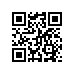 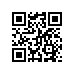 Об установлении размеров и критериев предоставления скидок поступающим/обучающимся на факультет довузовской подготовки 
НИУ ВШЭ – Пермь на дополнительные общеобразовательные программы - дополнительные общеразвивающие программы в 2019 годуВ соответствии с п.2.1 Положения о порядке и основаниях снижения стоимости платных образовательных услуг по образовательным программам высшего образования заочной, очно-заочной форм обучения, по дополнительным образовательным программам для поступающих в НИУ ВШЭ – Пермь и обучающихся НИУ ВШЭ – Пермь на местах по договорам об образовании, заключаемым при приеме на обучение за счет средств физических и (или) юридических лиц,  утвержденное ученым советом НИУ ВШЭ – Пермь (протокол от 03.06.2019 № 8.2.1.7-10/8) и введенное в действие приказом от 04.06.2019 
№ 8.2.6.2-10/0406-01 ПРИКАЗЫВАЮ:Ввести в действие размер и критерии предоставления скидок по оплате обучения (снижение стоимости платных образовательных услуг) лицам, поступающим на факультет довузовской подготовки НИУ ВШЭ – Пермь на дополнительные общеобразовательные программы – дополнительные общеразвивающие программы в 2019 году (приложение).Контроль исполнения приказа оставляю за собой.Директор 									Г.Е. Володина